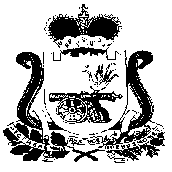 СОВЕТ ДЕПУТАТОВ СТАБЕНСКОГО СЕЛЬСКОГО ПОСЕЛЕНИЯСМОЛЕНСКОГО РАЙОНА СМОЛЕНСКОЙ ОБЛАСТИРЕШЕНИЕот  22  июня 2020года							            № 15Об установлении размера платы за содержание жилого помещения на территории Стабенского сельского поселения Смоленского района Смоленской областиНа основании части 3 статьи 156 и части 4 статьи 158 «Жилищного кодекса Российской Федерации» от 29.12.2004 года № 188-ФЗ, Устава Стабенского сельского поселения Смоленского района Смоленской области, Совет депутатов Стабенского сельского поселения Смоленского района Смоленской областиРЕШИЛ:Утвердить на территории Стабенского сельского поселения Смоленского района Смоленской области размер платы за содержание жилого помещения в многоквартирном доме для нанимателей жилых помещений по договорам социального найма и договорам найма жилых помещений муниципального жилищного фонда, а так же для собственников жилых помещений, которые на общем собрании не приняли решение о выборе способа управления многоквартирным домом или не приняли решение об установлении размера платы за содержание жилого помещения, в соответствии с приложением.Считать утратившим силу Решение Совета депутатов Стабенского сельского поселения Смоленского района Смоленской области от 11.02.2017г. № 15.Настоящее решение опубликовать в газете «Сельская правда» и на официальном сайте Администрации Стабенского сельского поселения Смоленского района Смоленской областиhttp://stab.smol-ray.ru.Главамуниципального образования Стабенского сельского поселенияСмоленского района Смоленской области                           Д.С.ЧекрыжовПриложение № 1к решению Совета депутатов Стабенскогосельского поселения Смоленского района Смоленской области  от 22 июня 2020года  №15Размер платы за содержание жилого помещения(в рублях за 1 квадратный метр общей площади помещения в месяц)УТВЕРЖДЕНОрешением Совета депутатов Стабенского сельского поселения Смоленского районаСмоленской областиот 22 июня 2020года  №15Калькуляция одного квадратного метра за пользование жилым помещением(наем)№п/пУровень благоустройстваРазмер платы1Жилые дома свыше двух этажей со всеми видами благоустройства, кроме лифта и мусоропровода12,882Жилые дома до двух этажей со всеми видами благоустройства, кроме лифта и мусоропровода12,433Жилые дома с центральным отоплением, имеющие не все виды благоустройства9,734Жилые дома с печным отоплением4,76№Наименование затратРазмерплаты1Капитальный ремонт7,73